FEDERAL ENERGY REGULATORY COMMISSIONWASHINGTON, D.C.  20426OFFICE OF ENERGY MARKET REGULATIONSan Diego Gas & Electric CompanyDocket No. ER18-416-000February 2, 2018San Diego Gas & Electric Company8330 Century Park Court, CP32DSan Diego, CA  92123Attention:		Christopher M. Lyons		Senior Counsel Reference: 	Annual Update to Transmission Access Charge Balancing Account Adjustment RateDear Mr. Lyons:On December 8, 2017, San Diego Gas & Electric Company (SDG&E) filed the annual update to the Transmission Access Charge Balancing Account Adjustment (TACBAA) rate under its Transmission Owner Tariff.  Specifically, SDG&E proposes to update the TACBAA rate for end-use customers to negative $0.01614 per kilowatt-hour, compared to the current rate of negative $0.00895 per kilowatt-hour.  Waiver of the Commission’s notice requirements pursuant to section 35.11 of the Commission’s regulations (18 C.F.R. § 35.11) is granted, and SDG&E’s revised TACBAA rate is accepted for filing, effective January 1, 2018, as requested.The filing was noticed on December 8, 2017, with comments, protests, or interventions due on or before December 29, 2017.  No protests or adverse comments were filed.  Notices of intervention and unopposed timely filed motions to intervene are granted pursuant to the operation of Rule 214 of the Commission’s Rules of Practice and Procedure (18 C.F.R § 385.214).  Any opposed or untimely filed motion to intervene is governed by the provisions of Rule 214.This action does not constitute approval of any service, rate, charge, classification, or any rule, regulation, contract, or practice affecting such rate or service provided for in the filed documents; nor shall such action be deemed as recognition of any claimed contractual right or obligation affecting or relating to such service or rate; and such action is without prejudice to any findings or orders which have been or may hereafter be made by the Commission in any proceeding now pending or hereafter instituted by or against SDG&E.	This action is taken pursuant to authority delegated to the Director, Division of Electric Power Regulation – West, under 18 C.F.R. § 375.307.  This order constitutes final agency action.  Requests for rehearing by the Commission may be filed within 30 days of the date of issuance of this order, pursuant to 18 C.F.R. § 385.713.							Sincerely,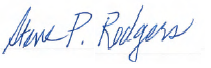 Steve P. Rodgers, DirectorDivision of Electric PowerRegulation – West